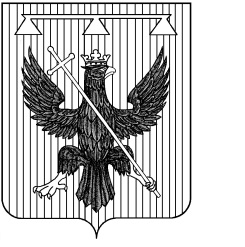 Администрация муниципального образования Южно-Одоевское Одоевского района ПОСТАНОВЛЕНИЕот 11.11.2019                              г.  п. Стрелецкий                            № 80О внесении изменений в Постановление главы муниципального образования Южно – Одоевское Одоевского района от 21.07.2007г. № 21 «Об утверждении Положения об условиях оплаты труда лиц, исполняющих обязанности по техническому обеспечению деятельности администрации муниципального образования Южно – Одоевское Одоевского района, и Положения о порядке и условиях применения стимулирующих и компенсационных выплат лицам, исполняющим обязанности по техническому обеспечению деятельности администрации муниципального образования Южно – Одоевское Одоевского района»В соответствии с Уставом муниципального образования Южно-Одоевское Одоевского района, руководствуясь распоряжением Администрации муниципального образования Южно-Одоевское Одоевского района от 30.09.2019г. № 29 «Об индексации заработной платы работников муниципальных учреждений муниципального образования Южно-Одоевское Одоевского района» администрация муниципального образования Южно-Одоевское Одоевского района ПОСТАНОВЛЯЕТ:
1. Внести  в Постановление главы муниципального образования Южно – Одоевское Одоевского района от 21.07.2007г. № 21 «Об утверждении Положения об условиях оплаты труда лиц, исполняющих обязанности по техническому обеспечению деятельности администрации муниципального образования Южно – Одоевское Одоевского района, и Положения о порядке и условиях применения стимулирующих и компенсационных выплат лицам, исполняющим обязанности по техническому обеспечению деятельности администрации муниципального образования Южно – Одоевское Одоевского района» следующие изменения:
         1.1. Изложить приложение к положению главы муниципального образования Южно – Одоевское Одоевского района «Об условиях оплаты труда лиц, исполняющих обязанности по техническому обеспечению деятельности администрации муниципального Южно-Одоевское Одоевского района» в новой редакции:РАЗРЯДЫ ОПЛАТЫ ТРУДАДЛЯ ЛИЦ, ИСПОЛНЯЮЩИХ ОБЯЗАННОСТИ ПО ТЕХНИЧЕСКОМУ ОБЕСПЕЧЕНИЮ ДЕЯТЕЛЬНОСТИ АДМИНИСТРАЦИИ МУИЦИПАЛЬНОГО ОБРАЗОВАНИЯ ЮЖНО – ОДОЕВСКОЕ ОДОЕВСКОГО РАЙОНА       2. Постановление вступает в силу со дня подписания и распространяется на правоотношения,   возникшие с 01 октября 2019г.	№п/пНаименование должностиРазряд ЕТСДолжностной оклад (руб. в месяц)1Уборщица328322Водитель автомобиля738613Технический работник84110И.о. главы администрации муниципального образованияЮжно-ОдоевскоеОдоевского района                                    О.Н. Солодкова